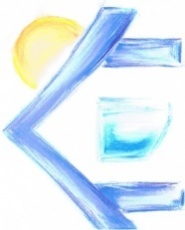 OGŁOSZENIE O ZAMÓWIENIU PUBLICZNYMKTÓREGO WARTOŚĆ NIE PRZEKRACZA WYRAŻONEJ W ZŁOTYCH RÓWNOWARTOŚCI KWOTY 30.000 EUROopis przedmiotu zamówienia: - wannę podnoszoną  do kąpieli szt. 1WANNA wolnostojąca  dostępna z trzech stron zasilana elektrycznie 230V ,-  wyposażona w hydromasaż podwodny z dysza do masażu miejscowego z możliwością działania wspólnego lub oddzielnego, z możliwością regulacji strumienia  - jego kierunku i natężenia,- wyposażona w system dezynfekcji wanny i hydromasażu,- wyposażona w pomiar temperatury wody, podpory pod stopy , pneumatyczny pilot     zdalnego sterowania z funkcją podnoszenia i opuszczania niecki wanny,- wyposażona w baterię mieszalna wody i  prysznic,-  dostosowana do współpracy z wózkami do kąpieli w pozycji leżącej i siedzącej.- WÓZEK DO  KĄPIELI  TRANSPORTU I HYDROTERAPII  podnoszeniem elektrycznym   przystosowany do współpracy z wanną j.w.termin wykonania zamówienia: do 20.12.2015 r.warunki udziału w postępowaniu oraz opis sposobu dokonywania oceny spełniania tych warunków:   nie wymaga siewykaz oświadczeń lub dokumentów, jakie mają dostarczyć wykonawcy w celu potwierdzenia spełniania warunków udziału w postępowaniu:  nie wymaga się informacje o sposobie porozumiewania się zamawiającego z wykonawcami oraz przekazywania oświadczeń lub dokumentów, a także wskazanie osób uprawnionych do porozumiewania się z wykonawcami: Sylwester Kowalski 89 7181 365 w godz. 7.00-15.00 w dni roboczewymagania dotyczące wadium, jeżeli Zamawiający żąda wniesienia wadium: nie dotyczytermin związania ofertą:  nie dotyczyopis sposobu przygotowywania ofert: należy złożyć w zamkniętej kopercie w siedzibie zamawiającego lub w formie elektronicznej na adres  dpsjeziorany@o2.pl miejsce oraz termin składania i otwarcia ofert: do dn. 07.12.2015 r do godz. 10:00opis sposobu obliczenia ceny: cena zestawu brutto wraz z dostawa do zamawiającegoopis kryteriów, którymi zamawiający będzie się kierował przy wyborze oferty, wraz z podaniem znaczenia tych kryteriów i sposobu oceny ofert:  cena 100%informacje o formalnościach, jakie powinny zostać dopełnione po wyborze oferty w celu zawarcia umowy w sprawie zamówienia publicznego:  nie dotyczywymagania dotyczące zabezpieczenia należytego wykonania umowy, jeżeli Zamawiający żąda wniesienia zabezpieczenia: nie dotyczyistotne dla stron postanowienia, które zostaną wprowadzone do treści zawieranej umowy w sprawie zamówienia publicznego, ogólne warunki umowy albo wzór umowy, jeżeli zamawiający wymaga od wykonawcy, aby zawarł z nim umowę w sprawie zamówienia publicznego na takich warunkach: udzielenie gwarancji na min. 24 m-cePostępowanie o udzielenie zamówienia jest prowadzone zgodnie z postanowieniami Regulaminu udzielania zamówień o wartości nie przekraczającej wyrażonej w złotych równowartości kwoty 30.000 euro, udostępnionego na stronie internetowej www.dpsjeziorany.wp    oraz przepisami ustawy z dnia 23 kwietnia 1964 r. - Kodeks cywilny (Dz. U. Nr 16, poz. 93, z późn. zm.).								01.12.2015 r.  Teresa StańczukData i podpis Kierownika Zamawiającego